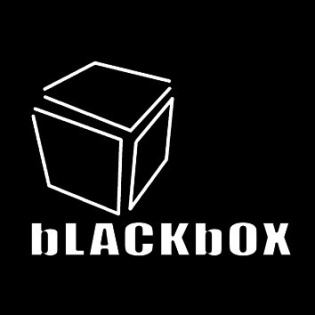 Δελτίο τύπου«ΠόΚα»της Κέλλυ ΠήλιουραΓια 5 μόνο παραστάσεις 4, 5, 6, 7 & 8 Μαΐου 2016στο BlackBox Βασ. Όλγας 65 & Φλέμινγκ 2  | τηλέφωνο: 2310829254 Εισιτήρια: Κανονικό 12 ευρώ, Φοιτητικό - ανέργων 8 ευρώ Μετά από μια επιτυχημένη πορεία στην Αθήνα, η ΠόΚα  της Κέλλυ Πήλιουρα έρχεται στη Θεσσαλονίκη και το BlackBox. Το έργο, βασισμένο στην πιο πολυσυζητημένη σχέση στον χώρο της ποίησης, αυτή της Μαρίας Πολυδούρη και του Κώστα Καρυωτάκη , φέρνει στο σήμερα τους εν λόγω ποιητές για να τους δώσει την ευκαιρία να ξαναζήσουν και να πουν όσα ο χρόνος τους είχε βαθιά κλειδωμένα. Πρόκειται για μια ιστορία βαθιάς αγάπης η οποία ξετυλίγεται ξανά και ξανά, για έναν παθιασμένο χορό δυο σωμάτων που παλεύουν απέναντι στον έρωτα. Για μια αναδρομή στην ζωή των ποιητών η οποία υπενθυμίζει πως ο έρωτας δεν έχει τόπο και χρόνο παρά μόνο οσμή και μνήμη. Υπενθυμίζει πως τα λάθη μας είναι τόσο βαθιά χαραγμένα από τις επιθυμίες μας που θα επαναλαμβάνονται διαρκώς. ΣυντελεστέςΚείμενο-Σκηνοθεσία: Κέλλυ ΠήλιουραΣύνθεση Μουσικής: Αδαμάντιος ΑναστασιάδηςΣχεδιασμός Φωτισμού : Σάκης ΜπιρμπίληςΕπιμέλεια σκηνικού : Ντέιβιντ ΝεγρίνΚοστούμια : Βεστιάριο ΣυρογιάννηΕπιμέλεια Κίνησης: Εύα ΜιχαλάΦωτογραφία -Σχεδιασμός Αφίσας: Νίκος ΚαρανικόλαςVideo Art: Αυρήλιος ΚαρακώσταςΣχεδιασμός Προγράμματος: Βίκυ ΟικονομοπούλουΒοηθός Σκηνοθέτη : Κατερίνα ΠαναγιώτουΒοηθός Παραγωγής : Δήμητρα ΤερρανόβαΕπικοινωνία: Ίρια ΚατσαντώνηΠιάνο: Αδαμάντιος ΑναστασιάδηςΟύτι: Ελένη ΚοκκάλαΤραγούδι : Ειρήνη ΑραμπατζήΕρμηνεύουν :Βασίλης ΠαπαγεωργίουΝάντια ΠυθαράΠαραγωγή: Θεατρική Όμαδα ΤεχνικόΠαραστάσεις4, 5, 6, 7 & 8 Μαΐου 2016Ημέρες και ώρες  παραστάσεων: Τετάρτη με Σάββατο στις 21:00, Κυριακή στις 20:00 Εισιτήρια: 12 ευρώ (κανονικό), 8 ευρώ (φοιτητικό, ανέργων)Πληροφορίες – κρατήσεις: 2310829254Προπώληση Εισιτηρίων: www.viva.gr, Public, Reload, Media Markt και στο ταμείο του BlackBox και του Θεάτρου ΑυλαίαΏρες ταμείου: Δευτέρα – Κυριακή 10:30-13:30, 17:30-21:00Σελίδα της παράστασης στο Facebook: https://www.facebook.com/%CE%A0%CF%8C%CE%9A%CE%B1-865512466836751/ BlackBoxΒασ. Όλγας 65 και Φλέμινγκ 2T: 2310829254E: info@black-box.gr W: www.black-box.gr F: http://www.facebook.com/blackboxthessalonikiΕπικοινωνίαArt MindsΓιάννης Γκουντάρας, Δάφνη ΜουστακλίδουΤ: 6972294695E: info@artminds.gr, dafni.artminds@gmail.com    W: www.artminds.grF: https://www.facebook.com/ArtMindsThess